Odisha Service Provider Training on National Quality Assurance Standards27th -29th Jan (BATCH I), 28th- 30th Jan (Batch II) 2015 at Bhubaneswar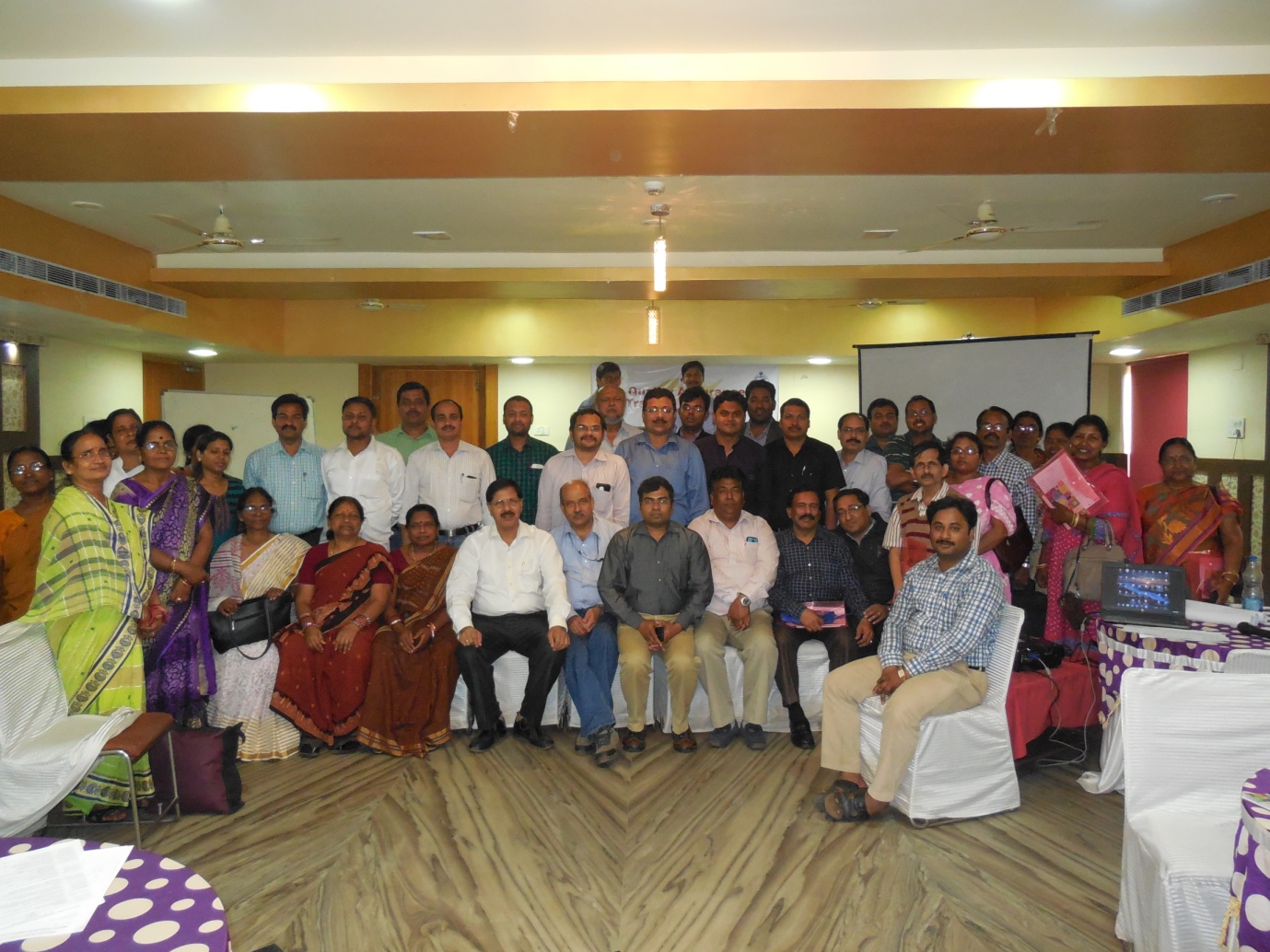 Conducted by:National Health System Resource Centre in collaboration with NHM, QA Cell, Odisha.TRAINING REPORT: ODISHA SERVICE PROVIDER TRAINING ON NATIONAL QUALITY ASSURANCE STANDARDSTRAINING COORDINATOR: Dr Jagjeet Singh (Consultant, NHSRC, New Delhi) 				 Dr. Manoranjan Mohapatra (Consultant QA, NHM Odisha)DATE OF TRAINING: 27th January 2015 to 29th January 2015 (Batch I), 28th January 2015                 to 30th January 2015 (Batch II)PLACE OF TRAINING: Hotel Bari International, Bhubaneswar, OdishaPARTICIPANTS OF TRAINING: Total no. –76. (List attached in Annexure I)COURSE OVERVIEW: The course schedule (Attached in Annexure II) outlines the day 			         to day contents and learning methods.   OBJECTIVES OF TRAINING: The specific objectives of the Training programme were: -“To understand basic concepts of quality assurance, standards and how to implement them in their respective facilities”.“To improve the quality of services of Service Providers (doctors, nurses & paramedical staff)BACKGROUND‘Quality’ is the core & most important aspect of services being rendered at any health facility. National Quality Assurance standards have been developed to create an inbuilt and sustainable quality system for public health facilities which not only delivers good quality but is so perceived by the clients. To comply these standards, MoHFW, GoI has launched operational Guidelines as well as Assessor’s Guidebook for District hospitals, CHC (FRU) and PHC (24X7). For implementation and certification under National Quality Assurance Standards (NQAS), 4 types of trainings courses were designed i.e. One day Awareness training, two days Internal Assessor Training, three day Service provider training and five day External Assessor training.The target audience for three day service provider is Facility in charges, doctors, nurses, hospital mangers, programme managers & other Paramedical staffs.Main aim of training is to understand basic concepts of quality assurance, standards & how to implement them in their facilities & to improve the quality of services from service providers (doctors, nurses & paramedical staff).eXECUTIVE sERVICEFirst fully fledged Service Providers Training was conducted by NHSRC in collaboration with NHM, QA cell, Odisha from 27th Jan, 2015 to 29th Jan, 2015 (Batch I) & 28th Jan, 2015 to 30th Jan, 2015 (Batch II) at Hotel Bari International, Bhubaneswar, Odisha.The aim of training was to strengthen service provider’s knowledge of basic concepts of Quality assurance, standards and how to implement them in their facilities. Participants were from diverse background including Medical officers, Paediatrician, Gynaecologist, Staff nurse, Hospital Managers etc.The participants were given-A copy of Operational Guideline for National Quality Assurance in public health facilities.A copy of Assessor’s guidebook for District Hospital.(Volume I & Volume II)A folder with scribbling pad, pen and a sheet of Agenda.Hard copy of Exercises and material wherever required during training.The programme had 22 Sessions, spread over a period of three days for both Batch 1 & 2 respectively. Feedback from the participants was taken and the report contains analysis and suggestions given by the participants. , Training was started with welcome speech from Dr. Srikant Mohapatra (Consultant QA, NHM Odisha) & introduction from all the participants followed by presentation from Dr. Parminder Gautam (Senior Consultant- QI, NHRSC). Training concluded with a good note by fruitful speech by Joint Secretary NHM, Odisha & takes a note of District Specific issues along with vote of thanks to trainer & traineeThe overall rating of the programme in feedback has been good with a overall score of 3.86 for Batch 1 & 3.88 for Batch 2 on a 5 point scale.DAYWISE SUMMARY OF THE PRESENTATIONS  BATCH 1DAY 1- 27/01/15In the first presentation of the training Dr. Parminder Gautam , Senior Consultant, QI, NHSRC gave in detail about the ‘‘Principles and steps in Implementation of Quality Assurance Programme’’. He discussed about four basic Principles of Quality Assurance viz.Quality Assurance is oriented toward meeting the needs and expectations of the patients.Quality Assurance focuses on the system & processes.Quality Assurance uses data to analyze service delivery process.Quality Assurance encourages a team approach to problem solving and quality Improvement. He also discusses about Critical steps of Quality Assurance which is as follows:Setting up Quality Standards, Measurable Elements and Check- lists.Quality Assessment.Identification of Gaps & areas of improvement.Action planning.Follow-up Assessment.Speaker explained about the PDCA cycle and shared examples regarding its implementation. Dr. Parminder gave a holistic view of quality management system and various terms related to it. He also emphasize on Donabedian model which classifies Quality of Care (QOC) in terms of three aspects – Structure, Process & outcome. He emphasized on India needs a  Pro- Public Health quality model which should be give flexibility to the states to customize, should be sustainable and scalable, have low cost of implementation etc. This was followed by the session on “Overview of National Quality Assurance Standards and Measurement System” by Dr. Deepika Sharma, Consultant, NHSRC. She explained national quality assurance program and eight key features of QA program namely –1. Unified organizational framework2. Quality assurance standards3. Continual assessment and scoring 4. Key performance indicators 5. Training and Capacity building6. Inbuilt quality improvement model7. Certification at state and national level8. Incentives and sustenance.The next presenter for the day was Dr. Sushant Agarwal & Dr. Jagjeet Singh, Consultant, NHSRC who has taken Group Exercise (Formation of QI team). In this session participants were given a snapshot of composition of Quality Team at District Hospital, & recommended subcommittee under District Quality Team & their respective Terms of Reference. Based on the member of subcommittee participants have to select himself their respective subcommittee & accordingly four imaginary District Hospital has been named viz. Qualitypur, Qualitygunj, Qualitybaad & Qualitynagar.Dr. Sushant Agarwal, Consultant, NHSRC took the next session on “Key Performance Indicators”. Participants were explained about all the 30 indicators mentioned in the operational guidelines and were given exercises to calculate each indicator. This session was participative as it engaged all the participants in doing the calculations for solving the exercises. The next presenter for the day was Dr. Deepika Sharma, Consultant, NHSRC who has taken “Internal Assessment” & “Exercises on assessment & Gap Analysis” explained method for assessing the public health facility based on NQAS. Dr. Deepika explicitly explained the methods of assessment via several pictorial representations. Participants were also explained about the scoring patterns and the method to obtain the cumulative hospital score card. A brief introduction of eighteen checklists was given. Based on the Internal Assessment, Exercises were given & participants were taken keen interest for doing gap analysis. Participants were shown pictures from the public health hospitals and were asked to identify the gaps.The concluding session for the day was taken by Dr. Parminder Gautam, Senior Consultant, NHSRC on “Prioritization & Action Planning for Improvement.”In this session participants were explained about prioritization of gap based on severity of impact on patient care i.e. high, medium & low & time bound action planning for the traversing gaps.DAY 2- 28/01/15Day 2 was initiated with a brief recap of all the sessions of Day 1 by Dr. Nikhil Prakash.First technical session on day 2 was taken by Dr. Deepika Sharma on “Hospital Infection Control”. She explained hand hygiene & also demonstrated steps of hand washing. Participants were explained about the Personal protection, instrument processing & environmental control. Dr. Deepika also explained about the categories of Biomedical Waste & standardized color coded collection and their respective treatment method.The next presenter for the day was Ms. Surbhi Sharma, Consultant, NHSRC who has taken “Clean Hospital – Waste & Facility Management”. She has given emphasis on 5S process to improving organization & cleanliness & Standard method of cleaning. Ms. Surbhi also explained about three bucket system & disinfectants used for environmental cleaning in hospitals. Also explained about the safety, security & BMW management.The next speaker for the day was Dr. Nikhil Prakash, Senior Consultant, NHSRC who has taken “Patient Safety”. He has given emphasis on Physical Safety of the infrastructure which includes seismic safety & electrical establishment. Dr. Nikhil also explained about the planned infrastructure as per prevalent norms for delivery of assured services. Also discussed about the fire safety. Participants were shown various pictures from the different public health hospitals concerning patient safety for better understanding.Dr. Parminder Gautam, Senior Consultant NHSRC who took the next session on “Clinical Audits & Exercises on Clinical Audit.” During the session participants were given a detailed explanation about Medical Audit, Death Audit, Prescription Audit & Infection Control Audit. Based on four imaginary Quality districts hospital viz. Qualitypur, Qualitygunj, Qualitybaad & Qualitynagar, participants were given check list to fill their respective findings & present the same. It engaged all the participants in doing the exercises. The next speaker for the day was Dr. Deepika Sharma, Consultant, NHSRC who gave a very informative lecture on “Tools for Quality Improvement.” She has given explanation about the fish bone diagram, Pareto analysis, control charts, run charts, pick charts.The next important topic of Public health was taken by Dr. Renu Srivastava, Senior Consultant, RMNCHA, MoHFW on “Quality Assurance in Newborn & Child Health Services”. Dr. Renu Srivastava shared the global estimate of the cause of neonatal and child deaths. Discussions were done on how to prevent and manage the preliminary causes of the neonatal & child deaths. Focus was done on seven steps of quality improvement which mainly included Getting started, Standards of care, Assessment, Improvement, Monitoring, Documentation and Scaling up.Dr. Srivastava discussed about the importance of breast feeding and good practices to decrease neonatal deaths. She explained about the day to day instances in public hospitals affecting neonatal health. She discussed about child health interventions including essential newborn care, immunizations, beast feeding & diarrheal disease.Next Session for the day was taken by Dr. Nikhil Prakash, Senior Consultant NHSRC who took the session on “Documentation for Quality Assurance – Standard Operating Procedure (SOPs)” & “Exercise on Drafting & Review of Standard Operating Procedure (SOPs)”. He explained how to write SOPs for different department of public health facilities. He explained the bullet headings under which SOPs may be written. As participants were divided in four groups, & each group has provided a flip chart & they have to draft SOPs & present in a group. Participants were taken keen interest in drafting of SOPs.Final Session for the day was taken by Dr. Deepika Sharma, Consultant NHSRC who took the session on “Quality Assurance in Laboratories”. Participants were explained about the Pre-analytical, Analytical & Post-Analytical method of testing. Also given emphasis on Calibration of measuring & monitoring equipments & Biosafety level 1 & 2. Explained about the Internal & External Quality Control.DAY 3- 29/01/15         Day 3 began with recap of the sessions on Day 2 taken by Nikhil Prakash                                      followed by discussion on group Exercise on Drafting & Review of Standard Operating Procedure (SOPs).First session of the day was taken by Dr. Parminder Gautam on “Free Drugs & Inventory Management.” He has given detail explanation about forecasting & indenting of drugs, procurement of drugs & various Inventory Management techniques. He has also given emphasis on management of expiry & near expiry drugs.Dr. Nikhil Prakash, Senior Consultant NHSRC took the next session on “Patient Rights & Satisfaction” which explain about availability & accessibility, Privacy & confidentiality, Active participation of the patients & their relatives. Also given emphasis on free services under JSSK. Participants were shown numerous pictures from the different public health hospitals which are handful for the delegates to improve their respective health facility more user friendly.Next session of the day was taken by Dr. Nikhil Prakash, Senior Consultant NHSRC on “Quality Assurance in Maternal Health Services”. Dr. Nikhil had shared the cause of the maternal deaths & discussions were done on how to prevent and manage the preliminary causes of the maternal deaths including hypertension, haemorrhage and sepsis etc. Also given emphasis on identification and management of moderate & severe anaemia & counselling of pregnant women.Ms. Surbhi Sharma Consultant NHSRC took the next session on “Group Work on Quality Team Meeting”. Participants were divided into four groups & each group has been provided with agenda points concerning Internal Assessment, PSS, KPI, Time bound action plan, CAPA & paper cuttings. Based on provided agenda, each group has performed Quality team meeting & discussed their agenda points & finally specific work has been allotted to each team member which was supposed to complete in a stipulated time frame.  Final technical Session for the day was taken by Dr. Nikhil Prakash, Senior Consultant NHSRC who took the session on “Road Map for Quality Assurance”. He has given detail explanation for implementing Quality Management System at District Hospitals based on NQAS.Training concluded with a good note by fruitful speech by Joint Secretary NHM, Odisha & takes a note of District Specific issues along with vote of thanks to trainer & traineeBATCH 2DAY 1- 28/01/15In the first presentation of the training Dr. Parminder Gautam , Senior Consultant, QI, NHSRC gave in detail about the ‘‘Principles and steps in Implementation of Quality Assurance Programme’’. He discussed about four basic Principles of Quality Assurance viz.Quality Assurance is oriented toward meeting the needs and expectations of the patients.Quality Assurance focuses on the system & processes.Quality Assurance uses data to analyze service delivery process.Quality Assurance encourages a team approach to problem solving and quality Improvement. He also discusses about Critical steps of Quality Assurance which is as follows:Setting up Quality Standards, Measurable Elements and Check- lists.Quality Assessment.Identification of Gaps & areas of improvement.Action planning.Follow-up Assessment.Speaker explained about the PDCA cycle and shared examples regarding it implementation. Dr. Parminder gave a holistic view of quality management system and various terms related to it. He also emphasize on Donabedian model which classifies Quality of Care (QOC) in terms of three aspects – Structure, Process & outcome. He emphasized on India needs a  Pro- Public Health quality model which should be give flexibility to the states to customize, should be sustainable and scalable, have low cost of implementation etc. This was followed by the session on “Overview of National Quality Assurance Standards and Measurement System” by Dr. Deepika Sharma, Consultant, NHSRC. She explained national quality assurance program and eight key features of QA program namely –1. Unified organizational framework2. Quality assurance standards3. Continual assessment and scoring 4. Key performance indicators 5. Training and Capacity building6. Inbuilt quality improvement model7. Certification at state and national level8. Incentives and sustenance.The next presenter for the day was Dr. Sushant Agarwal Consultant, NHSRC who has taken Group Exercise (Formation of QI team). In this session participants were given a snapshot of composition of Quality Team at District Hospital, & recommended subcommittee under District Quality Team & their respective Terms of Reference. Based on the member of subcommittee participants have to select himself their respective subcommittee & accordingly four imaginary District Hospital has been named viz. Qualitypur, Qualitygunj, Qualitybaad & Qualitynagar.Dr. Nikhil Prakash Senior Consultant NHSRC took the next session on “Patient Rights & Satisfaction” which explain about availability & accessibility, Privacy & confidentiality, Active participation of the patients & their relatives. Also given emphasis on free services under JSSK. Participants were shown numerous pictures from the different public health hospitals which are handful for the delegates to improve their respective health facility more user friendly.Ms. Richa Sharma Consultant NHSRC took the next session on “Key Performance Indicators”. Participants were explained about all the 30 indicators mentioned in the operational guidelines and were given exercises to calculate each indicator. This session was participative as it engaged all the participants in doing the calculations for solving the exercises. The next presenter for the day was Dr. Sushant Agarwal, Consultant, NHSRC who has taken “Internal Assessment” & “Exercises on assessment & Gap Analysis” explained method for assessing the public health facility based on NQAS & Dr. Sushant explicitly explained the methods of assessment via several pictorial representations. Participants were also explained about the scoring patterns and the method to obtain the cumulative hospital score card. A brief introduction of eighteen checklists was given. Based on the Internal Assessment, Exercises were given & participants were taken keen interest for doing gap analysis. Participants were shown pictures from the public health hospitals and were asked to identify the gaps.The concluding session for the day was taken by Dr. Parminder Gautam, Senior Consultant, NHSRC on “Prioritization & Action Planning for Improvement.”In this session participants were explained about prioritization of gap based on severity of impact on patient care i.e. high, medium & low & time bound action planning for the traversing gaps.	DAY 2- 29/01/15Day 2 was initiated with a brief recap of all the sessions of Day 1 by Dr. Parminder Gautam.First technical session on day 2 was taken by Dr. Deepika Sharma on “Hospital Infection Control”. She explained hand hygiene & also demonstrated steps of hand washing. Participants were explained about the Personal protection, instrument processing & environmental control. Dr. Deepika also explained about the categories of Biomedical Waste & standardized color coded collection and their respective treatment method.The next presenter for the day was Dr. Sushant Agarwal, Consultant, NHSRC who has taken “Clean Hospital – Waste & Facility Management”. He has given emphasis on 5S process to improving organization & cleanliness & Standard method of cleaning. Dr. Sushant also explained about three bucket system & disinfectants used for environmental cleaning in hospitals. Also explained about the safety, security & BMW management.The next speaker for the day was Dr. Deepika Sharma, Senior Consultant, NHSRC who has taken “Patient Safety”. She has given emphasis on Physical Safety of the infrastructure which includes seismic safety & electrical establishment. Dr. Deepika also explained about the planned infrastructure as per prevalent norms for delivery of assured services. Also discussed about the fire safety. Participants were shown various pictures from the different public health hospitals concerning patient safety for better understanding.Dr. Parminder Gautam, Senior Consultant NHSRC who took the next session on “Clinical Audits & Exercises on Clinical Audit.” During the session participants were given a detailed explanation about Medical Audit, Death Audit, Prescription Audit & Infection Control Audit. Based on four imaginary Quality districts hospital viz. Qualitypur, Qualitygunj, Qualitybaad & Qualitynagar, participants were given check list to fill their respective findings & present the same. It engaged all the participants in doing the exercises. The next speaker for the day was Dr. Deepika Sharma, Consultant, NHSRC who gave a very informative lecture on “Tools for Quality Improvement.” She has given explanation about the fish bone diagram, Pareto analysis, control charts, run charts, pick chartsNext session for the day was taken by Dr. Parminder Gautam, Senior Consultant NHSRC who took the session on “Documentation for Quality Assurance – Standard Operating Procedure (SOPs)” & “Exercise on Drafting & Review of Standard Operating Procedure (SOPs)”. He explained how to write SOPs for different department of public health facilities. He explained the bullet headings under which SOPs may be written. As participants were divided in four groups, & each group has provided a flip chart & they have to draft SOPs & present in a group. Participants were taken keen interest in drafting of SOPs.Final Session for the day was taken by Ms. Richa Sharma, Consultant NHSRC who took the session on “Quality Assurance in Laboratories”. Participants were explained about the Pre-analytical, Analytical & Post-Analytical method of testing. Also given emphasis on Calibration of measuring & monitoring equipments & Biosafety level 1 & 2. Explained about the Internal & External Quality Control.DAY 3- 30/01/15         Day 3 began with recap of the sessions on Day 2 taken by Dr. Parminder Gautam                                      followed by discussion on group Exercise on Drafting & Review of Standard Operating Procedure (SOPs).First session of the day was taken by Dr. Parminder Gautam on “Free Drugs & Inventory Management.” He has given detail explanation about forecasting & indenting of drugs, procurement of drugs & various Inventory Management techniques. He has also given emphasis on management of expiry & near expiry drugs.Next session of the day was taken by Dr. Nikhil Prakash, Senior Consultant NHSRC on “Quality Assurance in Maternal Health Services”. Dr. Nikhil had shared the cause of the maternal deaths & discussions were done on how to prevent and manage the preliminary causes of the maternal deaths including hypertension, haemorrhage and sepsis etc. Also given emphasis on identification and management of moderate & severe anaemia & counselling of pregnant women.Dr. Jagjeet Singh Consultant NHSRC took the next session on “Group Work on Quality Team Meeting”. Participants were divided into four groups & each group has been provided with agenda points concerning with Internal Assessment, PSS, KPI, Time bound action plan, CAPA & paper cuttings. Based on provided agenda, each group has performed Quality team meeting & discussed their agenda points & finally specific work has been allotted to each team member which was supposed to complete in a stipulated time frame.  Final technical Session for the day was taken by Dr. Nikhil Prakash, Senior Consultant NHSRC who took the session on “Road Map for Quality Assurance”. He has given detail explanation for implementing Quality Management System at District Hospitals based on NQAS.Training concluded with a good note by fruitful speech by Joint Secretary NHM, Odisha & takes a note of District Specific issues along with vote of thanks to trainer & trainee.PARTICIPANT FEEDBACKFollowing examination feedback was taken from participants. Evaluation of participant feedback is taken on 5 point scale. Analysis of Participant feedback is attached in Annexure IV. Overall Average scoring was of 3.86 for Batch 1 & 3.88 for Batch 2 respectively out of 5.MOST LIKED SESSIONS WERE:SUGGESTIONS FROM BATCH 1 TO IMPROVE THE TRAININGPharmacists, Laboratory Technician, Pathologists may participate in Service Provider Training.Field visits to a nearby Hospital may also improve the training protocols.Orientation training for housekeeping & Grade IV staffs may be provided.Sig sigma topic may be included.Some topics may be included for safety of Doctors.Emphasis may be given on practical aspects rather than theoretical.Following topics may be included: Emergency services, Immunization services, Diet & nutrition & Kangaroo Mother Care counseling.SUGGESTIONS FROM BATCH 2 TO IMPROVE THE TRAININGNRC related topics may be included.Management of Sick new born baby topic may be included.Process mapping topic may be included.Soft skills topic may be included.Antenatal care & Nursing care topic may be included.VALEDICTORYAt last Joint Secretary, NHM Odisha acknowledges & appreciated the contribution of NHSRC – QI Division for conducting the training & thanked all the participants for the overwhelming participation and sincerity towards the training. Batch 1Annexure IBatch 2Annexure IAnnexure IIService Provider Training on National Quality Assurance Standards 27th- 29th January 2015, Orissa.Batch 1Service Provider Training on National Quality Assurance Standards 28th- 30th January 2015, Orissa.Batch 2Annexure IVOdisha Service Provider Training Participants’ Feedback Evaluation27th – 29th January 2015, Batch 1Odisha Service Provider Training Participants’ Feedback Evaluation28th – 30th January 2015, Batch 2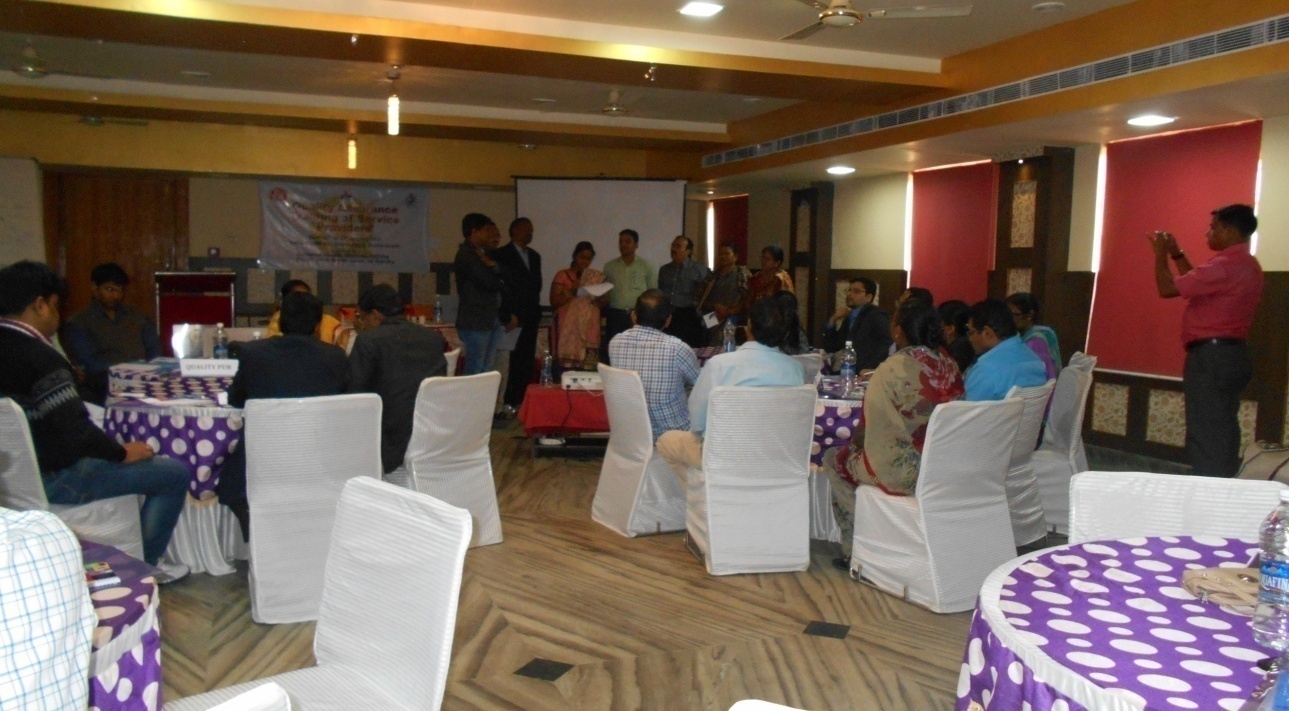 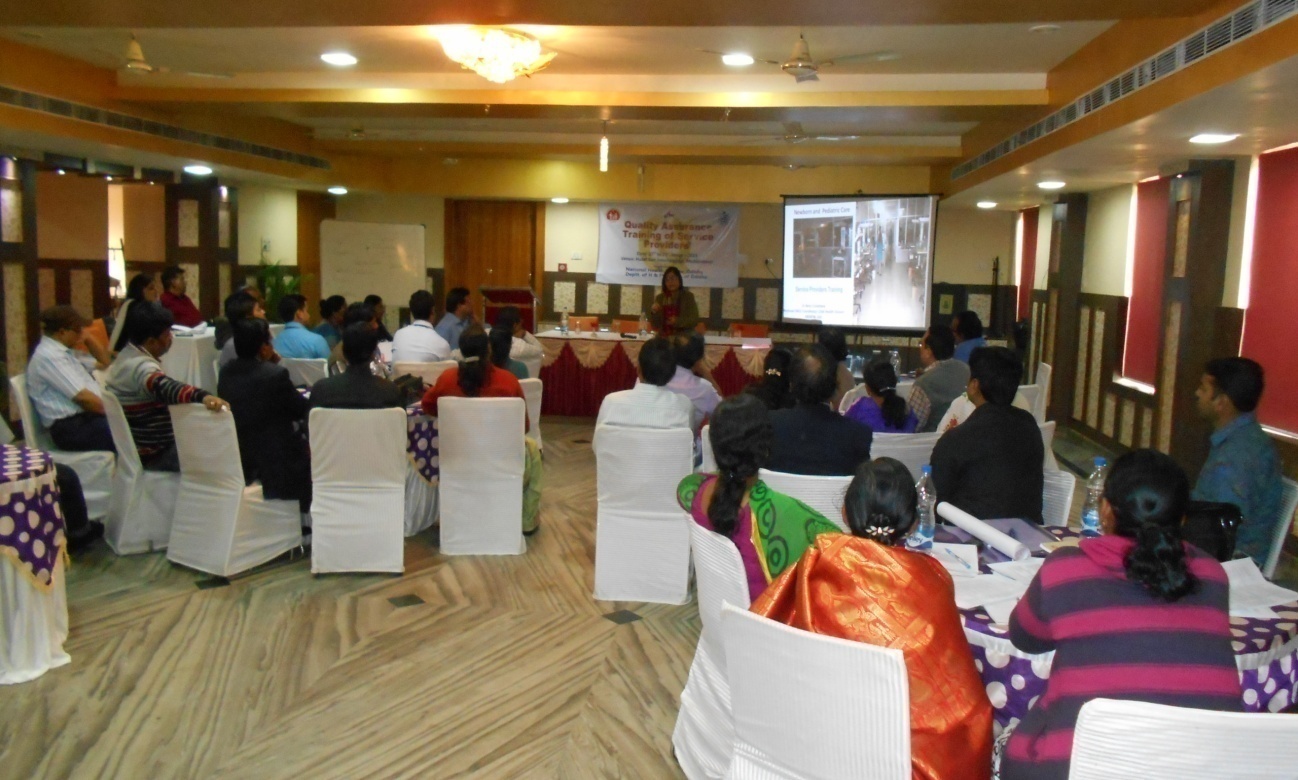 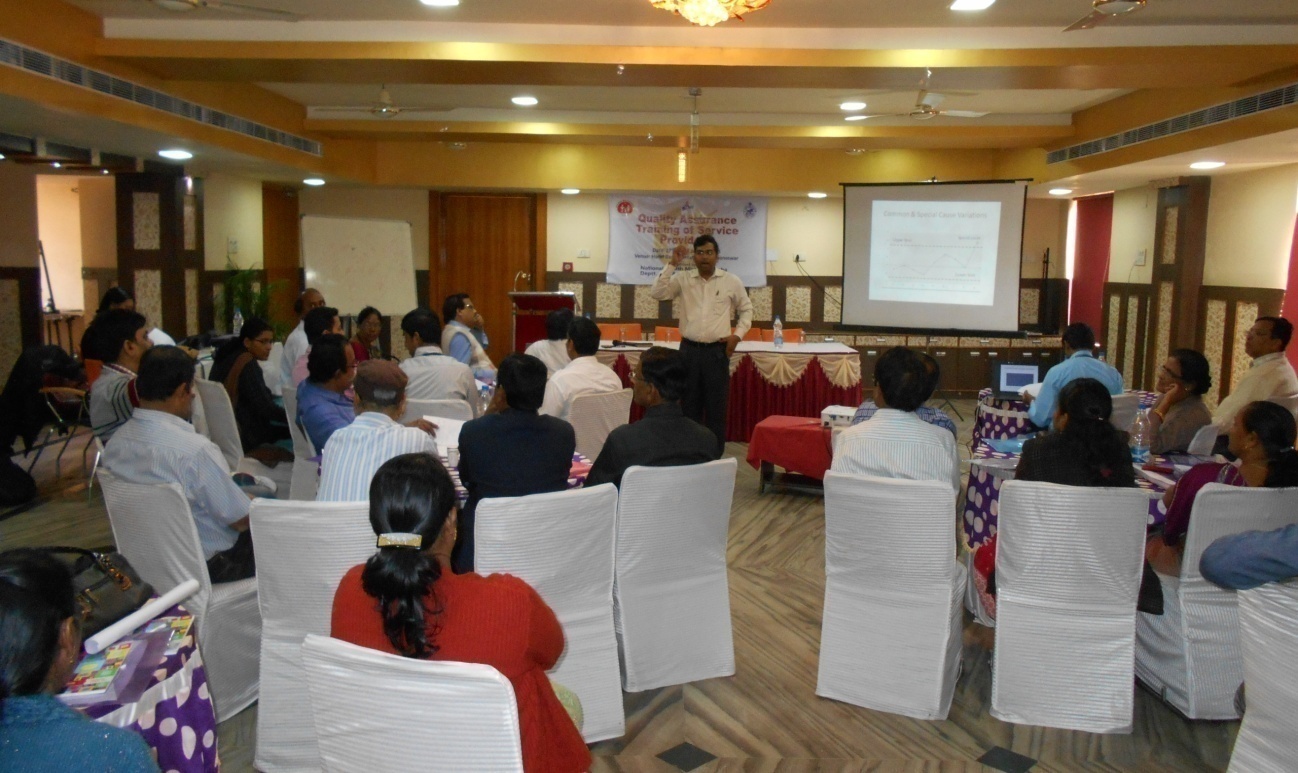 Dr. Nikhil Prakash: presenting Documentation for Quality Assurance – Standard Operating Procedure (SOPs)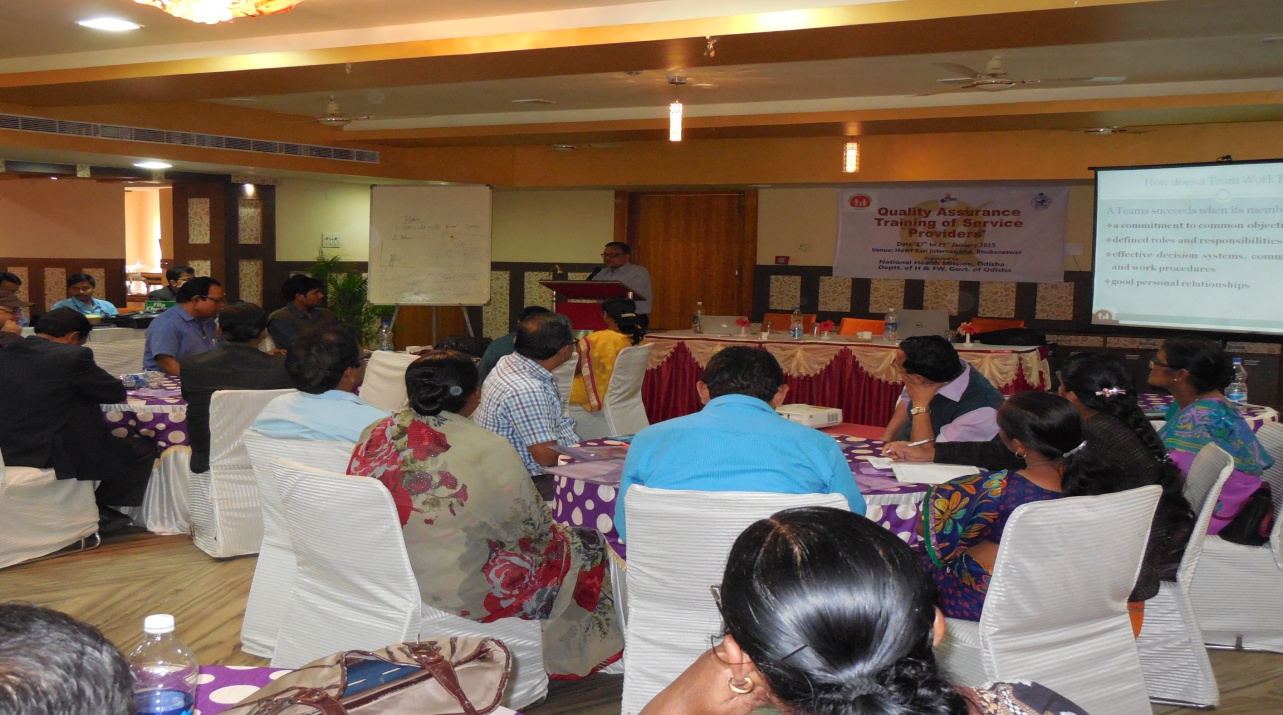 Speech by Joint Secretary, NHM, Bhubaneswar, OdishaBatch - 1Batch - 1Name of Session & PresenterName of Session & PresenterScoreScoreFree Drugs & Inventory Management presented by Dr. Parminder GautamFree Drugs & Inventory Management presented by Dr. Parminder Gautam4.214.21Principles & steps in Implementation of Quality Assurance Programme presented by Dr. Parminder GautamPrinciples & steps in Implementation of Quality Assurance Programme presented by Dr. Parminder Gautam4.094.09Prioritization & Action Planning for Improvement presented by Dr. Parminder GautamPrioritization & Action Planning for Improvement presented by Dr. Parminder Gautam4.064.06Hospital Infection Control presented by Dr. Deepika SharmaHospital Infection Control presented by Dr. Deepika Sharma4.04.0Batch - 2Batch - 2Name of Session & PresenterName of Session & PresenterScoreScorePrioritization & Action Planning for Improvement presented by Dr. Parminder GautamPrioritization & Action Planning for Improvement presented by Dr. Parminder Gautam4.314.31Principles & steps in Implementation of Quality Assurance Programme presented by Dr. Parminder GautamPrinciples & steps in Implementation of Quality Assurance Programme presented by Dr. Parminder Gautam4.34.3Free Drugs & Inventory Management presented by Dr. Parminder GautamFree Drugs & Inventory Management presented by Dr. Parminder Gautam4.134.13Documentation for Quality Assurance – Standard Operating Procedure (SOPs) presented by Dr. Parminder GautamDocumentation for Quality Assurance – Standard Operating Procedure (SOPs) presented by Dr. Parminder Gautam4.084.08Sr. NoName & DesignationPhone NumberSr. NoName & DesignationPhone Number1Dr Chhayakanta Gowda,Pediatric Specialist DHH Koraput 099371606522Dr Amar Kumar Das OBG Specialist DHH Koraput094371190503Dr Kambhupani NaikOBG Specialist DHH Kalahandi  094374335714Dr Palam PradhanPediatric Specialist DHH Kalahandi 094370923355Dr Chinmayee SwainHospital ManagerDHH Kalahandi 094399800046Ms Sabitri NayakNursing SisterDHH Angul 09937035821            7Ms Sasmita BiswalStaff NurseDHH Balasore 094378036678Ms Satyashama BeheraStaff NurseDHH Keonjhar 094380322429Ms Temerin SangaStaff NurseDHH Koraput 0943778462010Mr. Devasis MandalHospital ManagerDHH Keonjhar 0943998700911Ms Rosalia BarlaAssistant MatronDHH Puri 0993708875012Dr  B.P. Chatray OBG SpecialistDHH Puri 0943722271813Mr Sachin Kumar SahooHospital ManagerDHH Puri  0943999406714Dr Uthittunanjan Kumar Pediatric Specialist DHH Puri 0943728183215Dr U.R.PatiOBG SpecialistDHH Angul 0943880308116Mr. Lalit Mohan SahuHospital ManagerDHH Koraput 0943997297417Dr  M.A. RashidOBG SpecialistDHH Keonjhar 0943768057118Ms Saumyasree Pradhan Hospital ManagerDHH Jajpur 0943999226219Dr Sunil KumarOBG SpecialistDHH Balangir 0943724305420Ms Rojalia SoreryAssistant MatronDHH Bhawanipatna 0943942288621Dr D. BrmjanjHospital ManagerDHH Balangir 0943928716322Dr S.B. MishraHospital ManagerDHH Rayagada 0943998349923Ms Hemlata RautAssistant MatronDHH Balangir 0986112131624Dr Shriram MohantyHospital ManagerDHH Balasore 0947995200425Ms Rajkishori KerkettaStaff NurseDHH Rayagada 0889567139426Dr Hemanta Kumar MishraPediatric SpecialistDHH Keonjhar 0943779364827Dr  S.K.Tiady Pediatric SpecialistDHH Balangir 0943715014728Dr. A.K.PatraOBG SpecialistDHH Balasore  0943800909429Dr G.V.RondPediatric Specialist DHH Rayagada 0943723402030Dr M.R Hospital ManagerCHB 0942999115631Dr Bijaya PandaOBG Specialist (HOD)Capital Hospital, Bhubaneswar 0943709076032Ms Santi Lata JenaStaff Nurse Capital Hospital, Bhubaneswar 0904013637333Dr Mritunjay SahuPediatrics Specialist (HOD)Capital Hospital, Bhubaneswar 0933766248834Dr Subhendu MaheshAssistant SurgeonDHH Balasore 0943729465635Dr Prafulla Kumar PadhiOBG SpecialistRayagada 09437298817Sr. NoName & DesignationPhone NumberSr. NoName & DesignationPhone Number1Dr Satyaranjan MallickPediatric SpecialistDHH Kandhamal099371853572Dr Deepak Kumar NayakHospital ManagerDHH Bhadrak094399868223Mr. Bharat BhusanHospital ManagerDHH Nayagarh 094399916024Ms Subasini DeviStaff NurseDHH Nayagarh099386341235Mr Kumar AbhishekHospital ManagerDHH Nabarangpur  094399902066Dr Dinabandhu PandaPediatric SpecialistRGH, Rourkela09437366145            7Ms Mary KerkettaAssistant MatronRGH, Rourkela 099385723128Dr Sanjeev PandeyHospital ManagerDHH Sundargarh099386161369Dr Sanjeev Ranjan MohapatraHospital ManagerRGH, Rourkela 0943734444510Dr T.K. DasOBG SpecialistRGH, Rourkela 0986130494311Dr Saumya Kanta PatroHospital ManagerDHH Kendrapara  0943999600812Ms Sukantilata MaharajAssistant MatronDHH Nabrangpur 0943726436213Dr Rukmani DeviOBG SpecvialistDHH Kendrapara0943722802814Ms Chulamani HembramStaff NurseDHH Paralakhemundi 0943843148415Mr. Shaktimayee SamalHospital ManagerDHH Jagatsinghpur0943999145316Ms Hemalata SahayStaff NurseDHH Jagatsinghpur 0986106278817Dr Biswajit PandaPediatric SpecialistDHH Sambalpur 0943998612818Dr Sudeep DuttaHospital ManagerDHH Sambalpur0943998600819Dr Pramod Kumar PandaPediatric SpecialistDHH Paralekhemundi0943764525120Dr Kiran Kumar RathOBG SpecialistDHH Bhadrak Not given21Dr Binod Bihari PandaPediatric SpecialistDHH Bhadrak 0943875930522Mr. Satarupa MishraHospital ManagerDHH Dhenkanal 0943998110023Dr Bibhudatta NayakMedical Officer (SNCU)DHH Sundargarh0943758622724Dr Santosh Kumar SwainPediatric SpecialistDHH Kendrapara0943731899125Dr R. MahapatraMedical OfficerDHH Sundargarh0986164383826Ms Sebastina BolangAssistant MatronDHH Sundargarh 0993816619927Ms Nalini PattnaikStaff Nurse DHH Kendrapara0904038845428Dr C.K. ParidaPediatric SpecialistDHH Dhenkanal0986147509929Dr Biswajit DasOBG SpecialistDHH Kandhamal 0889533166230Dr S.K. SahuHospital ManagerDHH Paralekhemundi0943999020731Dr Uma Shankar DalalOBG SpecialistDHH Sambalpur0943733259932Dr Anupama MahanOBG SpecialistDHH Malkangiri0943723676933Dr Leena KarHospital ManagerCity Hospital, Behrampur 0943998501734Ms Mariam LakraStaff NurseCity Hospital, Behrampur0943905870835Ms Elisaba KundulnaStaff NurseDHH Sambalpur0943773702636Dr Saroj Kumar JenaSenior OBG SpecialistDHH Jagatsinghpur0943706239737Dr B.K. PatnaikOBG SpecialistDHH Dhenkanal0986105220738Ms Pramila Bala PaniStaff Nurse (OBG In charge)DHH Dhenkanal0977842701439Dr D.R. SatapathyPediatric SpecialistDHH Nabrangpur0943737816440Mr. Arun Kumar PatroHospital ManagerDHH Kandhamal0943999020841Mr. Manu Ranjan MahapatraHospital ManagerDHH Mayurbanj09439995514Day-1Day-1Day-1TimeTopicResource Person9:00AM-9:30 AMRegistration 09:30AM -10:00AM Inaugural Address MD NHM10:00 AM -11:00 AM Principles and steps in Implementation of Quality Assurance Programme Dr. ParminderGautam11:00 AM - 11:15 AMTeaTea11:15 AM-12:00NOONOverview of National Quality Assurance Standards and Measurement SystemDr. Deepika Sharma  12:00 NOON -1:00 PMGroup exercise (Formation of QI team)Dr. Jagjeet Singh 1:00 PM -1.45 PMLunchLunch1:45 PM -2:30 PMKey Performance Indicators (KPI) – Measurement & AnalysisDr. SushantAgarwal2:30 PM -3:15 PM Quality Assurance in Laboratories  Dr. Deepika Sharma3:15 PM-3:30 PMTeaTea3:30 PM -4:00 PM Internal Assessment   Dr. Deepika Sharma 4:00 PM- 4:45 PMExercises on Assessment & Gap AnalysisDr. Deepika Sharma4:45 PM – 5:30 PMPrioritization & Action Planning for ImprovementDr. ParminderGautamDay-2Day-2Day-29:00 AM -9:30 AMRecap9:30 AM  - 10:15 AMHospital Infection Control Dr. Deepika Sharma  10:15 AM -10:30 AMTeaTea10:30 AM -11:15 AMClean Hospital – Waste & Facility ManagementMs. Surbhi Sharma11:15 AM  - 12:00 NOONPatient Safety Dr. Nikhil Prakash12:00 NOON-  12:45 PM Clinical Audits (Medical, Death, Prescription and Infection Control Audits) Dr. ParminderGautam12:45 PM – 1.30 PM LunchLunch1:30 PM -2:15 PM Exercises on Clinical Audit Dr. Parminder Gautam2:15 PM -3.15 PM Hospital Infection Control Dr. Deepika Sharma3:15 PM -3:30 PM TeaTea3.30.4.30Quality Assurance In Newborn and Child Health Services Dr. Renu Srivastava4.30-5.00Documentation for Quality Assurance – Standard Operating Procedure (SOPs)Dr. Nikhil Prakash5.00-5.30Exercise on Drafting & Review of Standard Operating Procedure (SOPs)Dr. Nikhil PrakashDay-3Day-3Day-3TimeTopicResource Person9:00 AM -9:30 AMRecap09:30 AM -10:15 AM Free Drugs & Inventory ManagementDr. ParminderGautam10:15 AM -11:00 AM Patient Rights & Satisfaction – Measuring & ImprovingDr. Nikhil Prakash11:00 AM - 11:15 AMTeaTea11:15 AM-12:00 NOONQuality Assurance in Maternal Health Services Dr. Nikhil Prakash12:00 NOON - 1:15 PMGroup Work on Quality Team meetingMs. Surbhi Sharma1:15 PM -2.00 PMLunchLunch2:00 PM -3:15 PMRoad Map for Quality AssuranceDr. Nikhil Prakash3:15 PM -4:15 PM State Specific issues 4:15 PM-4:30 PMTeaTea4:30 PM -5:00 PMFeedback & Valedictory Day-1Day-1Day-1TimeTopicResource Person9:00 AM -9:30 AMRegistration 09:30 AM -10:00 AM Inaugural Address MD NHM10:00 AM -11:00 AM Principles and steps in Implementation of Quality Assurance Programme Dr. Parminder Gautam11:00 AM - 11:15 AMTeaTea11:15 AM-12:00 NOONOverview of National Quality Assurance Standards and Measurement SystemDr. Deepika Sharma  12:00 NOON - 1:00 PMGroup exercise (Formation of QI team)Dr. Sushant Agarwal1:00 PM -1.45 PMLunchLunch1:45 PM -2:30 PMPatient Rights & Satisfaction – Measuring & ImprovingDr. Nikhil Prakash2:30 PM -3:15 PM Key Performance Indicators (KPI) – Measurement & AnalysisMs. Richa Sharma3:15 PM-3:30 PMTeaTea3:30 PM -4:00 PM Internal Assessment  Dr. Sushant Agarwal4:00 PM- 4:45 PMExercises on Assessment & Gap AnalysisDr. Sushant Agarwal4:45 PM – 5:30 PMPrioritization & Action Planning for ImprovementDr. Parminder GautamDay-2Day-2Day-29:00 AM -9:15 AMRecap9:15 AM  - 10:15 AMHospital Infection ControlMs. Surbhi Sharma10:15 AM -10:30 AMTeaTea10:30 AM -11:15 AMClean Hospital – Waste & Facility ManagementDr. SushantAgarwal11:15 AM  - 12:00 NOONPatient Safety Dr. Nikhil Prakash  12:00 NOON-  12:45 PM Clinical Audits (Medical, Death, Prescription and Infection Control Audits) Dr. Parminder Gautam12:45 PM – 1.30 PM LunchLunch1:30 PM -2:15 PM Exercises on Clinical Audit Ms. Richa Sharma2:15 PM -3.15 PM Quality  Assurance in LaboratoriesMs. Richa Sharma3:15 PM -3:30 PM TeaTea3:30 PM -4:15 PM Documentation for Quality Assurance – Standard Operating Procedure (SOPs)Dr. ParminderGautam4:15 PM to 4:45 PMExercise on Drafting & Review of Standard Operating Procedure (SOPs)Dr. Nikhil PrakashDay-3Day-3Day-3TimeTopicResource Person9:00 AM -9:30 AMRecap09:30 AM -10:15 AM Free Drugs & Inventory ManagementDr. Parminder Gautam10:15 AM -11:00 AM Quality Assurance in Maternal Health Services  Dr. Nikhil Prakash11:00 AM - 11:15 AMTeaTea11:15 AM-12:00 NOONGroup Work on Quality Team meetingDr. Jagjeet Singh1:15 PM -2.00 PMLunchLunch2:00 PM -3:15 PMRoad Map for Quality AssuranceDr. Nikhil Prakash3:15 PM -4:15 PM State Specific issues 4:15 PM-4:30 PMTeaTea4:30 PM -5:00 PMFeedback & Valedictory DAY -1DAY -1DAY -1DAY -1DAY -1TopicResource PersonResource PersonAverageAveragePrinciples and steps in Implementation of Quality Assurance Programme Dr. Parminder GautamDr. Parminder Gautam4.094.09Overview of National Quality Assurance Standards and Measurement SystemDr. Deepika Sharma  Dr. Deepika Sharma  3.643.64Group exercise (Formation of QI team)Dr. Jagjeet Singh Dr. Jagjeet Singh 3.673.67Key Performance Indicators (KPI) – Measurement & AnalysisDr. SushantAgarwalDr. SushantAgarwal3.613.61Quality Assurance in Laboratories  Dr. Deepika SharmaDr. Deepika Sharma3.673.67Internal Assessment   Dr. Deepika Sharma  Dr. Deepika Sharma 3.633.63Exercises on Assessment & Gap AnalysisDr. Deepika SharmaDr. Deepika Sharma3.693.69Prioritization & Action Planning for ImprovementDr. Parminder GautamDr. Parminder Gautam4.064.06Day-2Day-2Day-2Day-2Day-2Hospital Infection Control Dr. Deepika Sharma  444Clean Hospital – Waste & Facility ManagementMs. Surbhi Sharma3.513.513.51Patient Safety Dr. Nikhil Prakash3.753.753.75Clinical Audits (Medical, Death, Prescription and Infection Control Audits) Dr. ParminderGautam3.943.943.94Exercises on Clinical Audit Dr. Parminder Gautam3.853.853.85Quality Assurance In Newborn and Child Health Services Dr. Renu Srivastava3.883.883.88Documentation for Quality Assurance – Standard Operating Procedure (SOPs)Dr. Nikhil Prakash3.793.793.79Exercise on Drafting & Review of Standard Operating Procedure (SOPs)Dr. Nikhil Prakash3.93.93.9Day-3Day-3Day-3Day-3Day-3TopicResource PersonResource PersonResource PersonAverageFree Drugs & Inventory ManagementDr. ParminderGautamDr. ParminderGautam4.214.21Patient Rights & Satisfaction – Measuring & ImprovingDr. Nikhil PrakashDr. Nikhil Prakash3.883.88Quality Assurance in Maternal Health Services Dr. Nikhil PrakashDr. Nikhil Prakash3.823.82Group Work on Quality Team meetingMs. Surbhi SharmaMs. Surbhi Sharma3.943.94Road Map for Quality AssuranceDr. Nikhil PrakashDr. Nikhil Prakash3.943.94DAY – 1DAY – 1DAY – 1DAY – 1DAY – 1TopicResource PersonResource PersonAverageAveragePrinciples and steps in Implementation of Quality Assurance Programme Dr. Parminder GautamDr. Parminder Gautam4.34.3Overview of National Quality Assurance Standards and Measurement SystemDr. Deepika Sharma  Dr. Deepika Sharma  3.753.75Group exercise (Formation of QI team)Dr. Sushant AgarwalDr. Sushant Agarwal3.83.8Patient Rights & Satisfaction – Measuring & ImprovingDr. Nikhil PrakashDr. Nikhil Prakash3.83.8Key Performance Indicators (KPI) – Measurement & AnalysisMs. Richa SharmaMs. Richa Sharma3.643.64Internal Assessment  Dr. Sushant AgarwalDr. Sushant Agarwal3.813.81Exercises on Assessment & Gap AnalysisDr. Sushant AgarwalDr. Sushant Agarwal3.803.80Prioritization & Action Planning for ImprovementDr. Parminder GautamDr. Parminder Gautam4.314.31Day-2Day-2Day-2Day-2Day-2Hospital Infection controlMs. Surbhi SharmaMs. Surbhi SharmaMs. Surbhi Sharma3.79Clean Hospital – Waste & Facility ManagementDr. Sushant AgarwalDr. Sushant AgarwalDr. Sushant Agarwal3.77Patient Safety Dr. Nikhil Prakash  Dr. Nikhil Prakash  Dr. Nikhil Prakash  3.73Clinical Audits (Medical, Death, Prescription and Infection Control Audits) Dr. ParminderGautamDr. ParminderGautamDr. ParminderGautam3.92Exercises on Clinical Audit Ms. Richa SharmaMs. Richa SharmaMs. Richa Sharma3.74Documentation for Quality Assurance – Standard Operating Procedure (SOPs)Dr. Parminder GautamDr. Parminder GautamDr. Parminder Gautam4.08Quality Assurance in LaboratoriesMs. Richa SharmaMs. Richa SharmaMs. Richa Sharma3.83Exercise on Drafting & Review of Standard Operating Procedure (SOPs)Dr. Nikhil PrakashDr. Nikhil PrakashDr. Nikhil Prakash3.9Day-3Day-3Day-3Day-3Day-3TopicResource PersonAverageAverageAverageFree Drugs & Inventory ManagementDr. Parminder Gautam4.134.134.13Quality Assurance in Maternal Health ServicesDr. Nikhil Prakash3.843.843.84Group Work on Quality Team meetingDr. Jagjeet Singh3.713.713.71Road Map for Quality AssuranceDr. Nikhil Prakash3.813.813.81